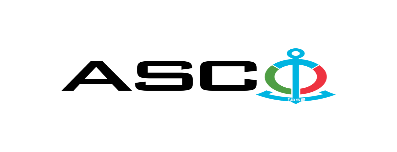 NOTIFICATION ON THE WINNER OF THE OPEN BIDDING No. AM103/2023 HELD BY AZERBAIJAN CASPIAN SHIPPING CLOSED JOINT STOCK COMPANY on 10.08.2023 for the purchase of Sulzer 16AV25/30, Sulzer 6ZL40/48, Sulzer 16ASV25D main engines and Sulzer 6AL20/24 auxiliary engine spare parts, of the vessels “Atlet-8”, “Vikhr-8”, “E.Khaliqov”, “Nefteqaz-62”, “Nefteqaz-64”, “G.Asgerova”, “V.Seyidov”, “Atlet-24” which are on the balance sheet of company.Procurement Committee of "ACS" CJSCSubject of the Purchase ContractPurchase of Sulzer 16AV25/30, Sulzer 6ZL40/48, Sulzer 16ASV25D main engines and Sulzer 6AL20/24 auxiliary engine spare parts, of the vessels “Atlet-8”, “Vikhr-8”, “E.Khaliqov”, “Nefteqaz-62”, “Nefteqaz-64”, “G.Asgerova”, “V.Seyidov”, “Atlet-24” which are on the balance sheet of company.Name of the winning bidder company (or individual)"CASPIAN ENGINEERING TECHNOLOGY UNITED LIMITED" company representation in the Republic of AzerbaijanContract price (VAT included)205 335.93 AZNTerms and period of delivery (Incoterms 2010)DDP BakuWorks or services performance period10-12 weeks, 4 months